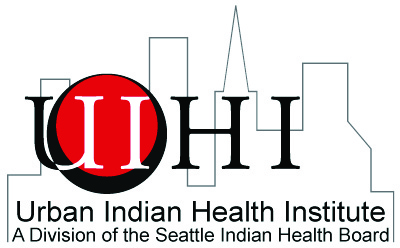 Partnership for Improving
Healthcare Services ApplicationI. Contact InformationOrganization informationName: Address: Main Phone: Contact person informationName: Title: Phone: Email: II. Application QuestionsPlease respond to the following application questions completely, but succinctly.1. What are your goals for this partnership project? How do they respond to your community’s and organization’s needs? (10 points)2. Who are your intended partners? What are your current relationships with them, if any, and how will they help you achieve your goals? (10 points)3. Explain how your proposed partnership project will improve the capacity and effectiveness of your organization and your partner agencies to increase access to and coordination of quality healthcare services for American Indians and Alaska Natives. (10 points)4. What is your organizational capacity (e.g., staff availability and expertise, organizational readiness, commitment to project goals, etc.) to complete the project at this time? (10 points)III. Project ProposalPlease limit your responses in this section to two pages total. The selected organization will complete a full project plan later.1. Outline your proposed project. (40 points) Be sure to include the following items:Objectives, activities and deliverablesExpected project outcomesTimeline (no more than 12 months, summer 2014 – summer 2015)Budget and anticipated project staffing2. Describe your proposed project evaluation plan. Include the indicators or metrics that will be used to measure progress towards achieving project results. (20 points)